Тема. Архимедова сила.Целеполагание:Все учащиеся смогут объяснить явление архимедовой силы с точки зрения выталкивающей силы.Большинство учащихся смогут применять данные знания на практике и в жизни.Некоторые учащиеся смогут раскрыть причинно-следственные связи в изучаемом материале: архимедова сила.	Оборудование: формула Архимедовой силы, ИД, видео – опыты.Тип урока: комбинированный.Формы и методы: проблемные вопросы, исследовательский.			Ход урока:		I.Орг. момент.II Проверка домашнего задания.1.На каком законе основан принцип действия насоса?(атмосферного давления)2.Где применяются насосы?3.Как устроен простейший насос, предназначенный для накачивания велосипедных камер, мячей?4.На какую предельную высоту можно поднять воду поршневым насосом при нормальном атмосферном давлении?(до сливного носика)5.Какую роль играют клапана в водяном насосе?(запускать и не выпускать воду)		III.Новый материал.Силу, с которой тело, находящееся в жидкости, выталкивается ею, можно рассчитать. Но проще определить её на опыте, используем для этого прибор.Опыт. К пружине подвешиваем небольшое ведёрко и цилиндрической формы тело. Растяжение пружины отмечает стрелка на штативе, показывая вес тела в воздухе.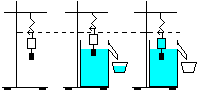 	Приподняв тело, под него подставляем отливной сосуд с жидкостью и погружаем тело целиком в жидкость.	При этом часть жидкости, равная по объёму тела, выливается из отливного сосуда в стакан, указатель пружины поднимается вверх, пружина сокращается, показывая уменьшение веса тела в жидкости.	В данном случае на тело, кроме силы тяжести, действует ещё и сила, выталкивающая его из жидкости.	Если вылить в ведёрко жидкость из стакана, то указатель пружины возвратиться к своему начальному положению.	На основании этого опыта можно заключить, что сила, выталкивающая целиком погруженное в жидкость тело, равна весу жидкости в объёме этого тела.	Если бы подобный опыт проделать с телом, погруженным в какой-либо газ, то он показал бы, что сила, выталкивающая тело из газа, также равна весу газа, взятого в объёме тела.	Силу, выталкивающую тело из жидкости или газа, называют архимедовой силой. В честь древнегреческого учёного Архимеда, который впервые указал на её существование и рассчитал её значение.	Если вес тела в вакууме , где - масса тела, то вес этого же тела в жидкости (или газе)  будет меньше на архимедову силу , т.е.  или , - масса жидкости или газа в объёме тела, находящегося в жидкости (или газе).	Поэтому иногда говорят, что тело, находящееся в жидкости (или газе), теряет в своём весе столько, сколько весит жидкость (или газ) в объёме, вытесненном телом.	Так обычно формулируется закон Архимеда.	Подсчитаем архимедову силу, действующую на тело объёмом  в жидкости, плотность которой . Архимедова сила равна весу жидкости в объёме тела. Значит,	Массу жидкости , вытесняемую телом, можно выразить через её плотность и объём:	Тогда получим					 - закон Архимедаплощади е на поршни, S Sлиндрах одинаково, пока на поршни не действуют силы.оршнями и соединённые между собой трубкой..живой природе - это м на почву.стности, по которой не проедет всадник на лошеё на остриё гвоздей. ставимвдавливаются в песок. затем её ставим гирю.той поверхности, перпендикулярно которой она действует		IV.Закрепление нового материала.1.Задача: Определить выталкивающую силу, действующую на камень объёмом 1,6м3 в морской воде.Решение., Ответ: 2.Задача.Решение., , , , Ответ: V Итог урока.Домашнее задание: Обобщение, оценки.Дано:Дано:СИСИ